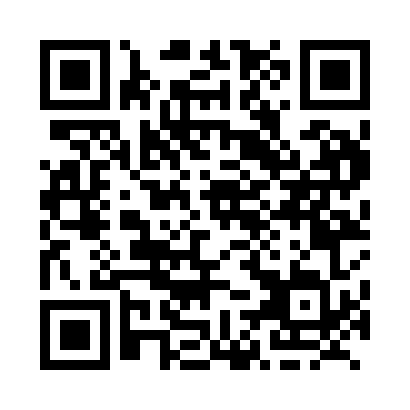 Prayer times for Toledo, Ontario, CanadaWed 1 May 2024 - Fri 31 May 2024High Latitude Method: Angle Based RulePrayer Calculation Method: Islamic Society of North AmericaAsar Calculation Method: HanafiPrayer times provided by https://www.salahtimes.comDateDayFajrSunriseDhuhrAsrMaghribIsha1Wed4:195:531:016:018:109:442Thu4:175:521:016:028:119:453Fri4:155:501:016:038:129:474Sat4:135:491:016:038:139:495Sun4:125:471:016:048:149:516Mon4:105:461:016:058:169:527Tue4:085:451:006:058:179:548Wed4:065:431:006:068:189:569Thu4:045:421:006:078:199:5810Fri4:025:411:006:088:209:5911Sat4:015:401:006:088:2210:0112Sun3:595:381:006:098:2310:0313Mon3:575:371:006:108:2410:0414Tue3:555:361:006:108:2510:0615Wed3:545:351:006:118:2610:0816Thu3:525:341:006:128:2710:1017Fri3:505:331:006:128:2810:1118Sat3:495:321:006:138:3010:1319Sun3:475:311:016:148:3110:1520Mon3:465:301:016:148:3210:1621Tue3:445:291:016:158:3310:1822Wed3:435:281:016:158:3410:1923Thu3:415:271:016:168:3510:2124Fri3:405:261:016:178:3610:2325Sat3:395:261:016:178:3710:2426Sun3:375:251:016:188:3810:2627Mon3:365:241:016:188:3910:2728Tue3:355:241:016:198:4010:2829Wed3:345:231:016:198:4010:3030Thu3:335:221:026:208:4110:3131Fri3:325:221:026:218:4210:33